 Smoking For Jesus Ministry                                                                                   Elder Willie Monnet Sr- PastorRev 3:16 - “On Fire For The Lord”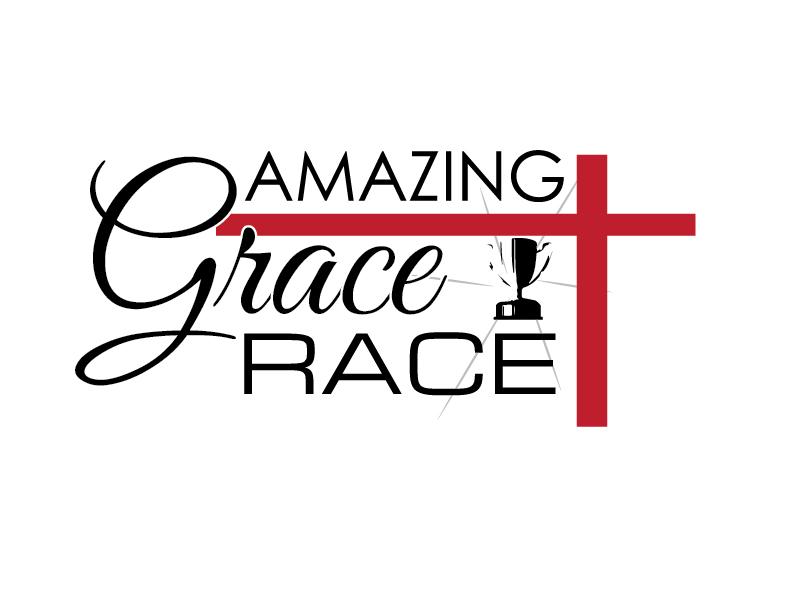  2020-2021Amazing Grace Race Handbook(512) 790-8424Email: paigesinead@sfjm.orgTable of Contents Mission Statement   Requirements/Rules of the GameWaiverList of Events THE AMAZING GRACE RACE MISSION STATEMENT The Amazing Grace Race Mission is to promote family unity, a father leading out, making it to the end of the race!Know ye not that they which run in a race run all, but one receiveth the prize? So run, that ye may obtain. And every man that striveth for the mastery is temperate in all things. Now they do it to obtain a corruptible crown; but we an incorruptible. I therefore so run, not as uncertainly; so, fight I, not as one that beateth the air: But I keep under my body and bring it into subjection: lest that by any means, when I have preached to others, I myself should be a castaway.I Cor 9:24-27 KJVRules of The RaceAll rules MUST be read and understood by each & every player BEFORE game time. 1. The Amazing Grace Race committee makes all final decisions concerning all grievances; i.e. protests, eligibility, etc. 2. The entry fee is $50.00 due at the time of registration; the deadline to enter the race is June 11, 2021.All teams must be registered, and all fees must be paid before any team can participate in the race! If you do not register by the deadline your team will not be allowed to participate in the race. 4. No team shall have a player roster of more than 8 players. 5. No participant shall play for more than one team during the race. If this rule is violated, all relevant games will be forfeited and will result in a loss for any team associated with this participant. 6. ALCOHOL, DRUGS, SMOKING, OR ILLEGAL SUBSTANCES, WEAPONS ETC... ARE NOT ALLOWED ON THE PREMISES OF SMOKING FOR JESUS MINISTRY! THIS WILL AUTOMATICALLY DISMISS YOU FROM THE RACE! 6. Team captains (must be over the age of 18) are the voice of their team and are responsible for their team’s conduct.FIGHTING, BULLYING, USING EXPLICIT LANGUAGE ETC... WILL NOT BE TOLERATED If any player or spectator VIOLATES THESE RULES, the Amazing Grace committee/game officials have the right to expel them from any game and escort him/her from the premises. This rule will be strictly enforced.7. Participants are not allowed to question any judge about his/her timing, or about another team etc. (please see the Amazing Grace Race Coordinators)If you have any questions or concerns, please see the Amazing Grace Race Coordinators.Father's Day Month 2021“The Glory”Amazing Race ProgramSunday, June 27, 2021 at 4:00 pmList of Events (approximately 2 hours &45 min)Egg Toss—10 minSack Race –10 minKnee Tumbler- 5 min Scavenger Hunt- 20 minPie Eating Contest- 10 minPaper Toss—3 minBasketball 3pt competition -5 minFootball throw – 5 minBanana eating competition -5 minBicycle ride – 15 min Dunking contest– 5 minWet n Wild—5 minThe Foam Pit – 15 min(Note: Upon completion of course, each team will be served bag lunches Served at Lakeside Pavilion).Awards Ceremony (15 minutes)Smoking For Jesus MinistryLiability WaiverIn consideration of the use of the property, facilities and/or services of Smoking For Jesus Ministry including travel related thereto, Event Participant the undersigned agrees as follows:1. RISK FACTORS: The undersigned understands and acknowledges that the use of equipment, facilities and services provided by the Smoking For Jesus Ministry involves risks such as, but not limited to, the following which might result from the use of equipment or facilities, from the activity itself, from the acts of others, or from the unavailability of emergency or emergency medical care. RISK OF PROPERTY DAMAGE, BODILY INJURY, AND POSSIBLE DEATH.2. ASSUMPTION OF RISK. Each party ASSUMES THE RISK THAT ARISES OUT OF THE USE OF THE EQUIPMENT OR FACILITIES, THE ACTIVITY ITSELF, THE ACT OF OTHERS, OR THE UNAVAILABILITY OF EMERGENCY CARE, including but not limited to, those RISK FACTORS described in section 1 above.3. ACKNOWLEDGMENT OF POLICIES AND PROCEDURES. The undersigned acknowledges reading and knowing all of the policies and procedures relating to the activities, facilities, and/or equipment and understands that the safe and proper use of the facilities, equipment or participation in the activity is dependent upon carefully following such policies and procedures.4. PREREQUISITE SKILLS AND TRAINING. The undersigned acknowledges that he or she has the requisite skills, qualifications, physical abilities, and training necessary for proper and safe use of the equipment and facilities and to participate in the activity itself. The undersigned agrees that if he or she has any questions as to what skills, qualifications or training is necessary to properly use the equipment, facility, or to participate in the activity itself, then they shall direct such questions to the appropriate staff member on site. Items 1-4: (Initials)5. RELEASE. The undersigned RELEASES the Smoking For Jesus Ministry, Burnet, Texas, the officers, employees and agents of each and agrees NOT TO SUE them on account of or in conjunction with any claims, causes of action, injuries, damage, cost of expenses arising out of the sole negligence of Smoking For Jesus Ministry.6. INDEMNIFY AND DEFEND. The undersigned agrees to INDEMNIFY AND DEFEND each other, their organizations, the officers, employees and agents (hereinafter jointly referred to as "indemnitees") of each against, and hold them harmless from any or all claims, causes of action, damage judgments, costs or expenses, including attorney fees which in any way arise from the activity or this agreement which include but are not limited to damages to or destruction of any property of the indemnitees, of any others, injury or death of the undersigned or anyone else or any liability arising from the sole act or negligence of the indemnitees, the undersigned or anyone else. ITEMS 5-6: (Initials) ________7. PAY. The undersigned agrees to pay for any or all damages to any property or indemnitee caused by the undersigned either negligently, willfully, or otherwise.8. REPRESENTATIVES. The undersigned enters into this agreement for himself/herself, his/her heirs, assigns and legal representatives.9. EMERGENCY TREATMENT CONSENT. The undersigned, as a participant in the subject activity, hereby consents to medical treatment in a medical emergency where the undersigned is unable to consent to such treatment.10. INSURANCE. The undersigned understands that the Ministry does not carry participant insurance. The undersigned is encouraged to have a physical examination and to purchase health insurance prior to any and all participation. Items 7-10: (Initials)11. ACKNOWLEDGMENT. The undersigned has read and understands this agreement and realizes it relates to surrendering valuable legal rights and does so freely and voluntarily.Item 11: (Initials)________Event Participant ______________________________ Date: ___________Participant’s SignatureSmoking for Jesus Ministry ____________________________Date: ______________Representative SignaturePlease sign and email all forms to paigesinead@sfjm.org